Formal Approval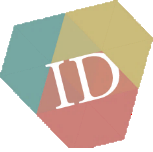 Date: Student		Teacher coach	Period activity	 September – December					 February – JunePlease note: For exchange and activities that take places abroad it is strongly advised to consult the exchange coordinator for arranging insurance and to explore scholarship opportunities. Please be aware that exchange students need to be nominated by the exchange coordinator. For an internships it is strongly advised to contact Annaluisa Franco (Internship Coordinator) for arranging your internship details.For all B3.1 options: In total students are allowed to choose a maximum of 45 ECTS of courses outside the Industrial Design Department next to the Industrial Design major. When they would like to choose more than 15 ECTS of electives outside the Industrial Design department, they have to motivate their choices and get approval of the Examination Committee (next to the formal approval of the coach per this formal approval form).Teacher Coach:	 Signature: _____________________________Personal Development Plan for formal approvalDoes the choice of the learning activity align with the Professional Identity and Vision development of the student and are his/her choices well-argued?Personal Development Plan for formal approvalDoes the learning activity contribute to the development of the student?Personal Development Plan for formal approvalDoes the chosen learning activity contribute to a balanced development in the Bachelor program of Industrial Design?Personal Development Plan for formal approvalAre the goals well formulated?  Complete the aspects only for the chosen learning activity:Internship(worth 25 ECTS)(requisites: 100 ECTS + P1, P2, P3)Does the company profile align with the requirements for internships? Doing an internship at one-man businesses is not allowed; unless the company owner is currently teaching at the Department of Industrial Design, Eindhoven University of Technology.The company must support development in several expertise areas.Internship(worth 25 ECTS)(requisites: 100 ECTS + P1, P2, P3)Does the company coach align with the guidelines for internships?The company coach must hold a MSc. degree in (Industrial) Design or has at least 10 years of professional experience as a designer.Internship(worth 25 ECTS)(requisites: 100 ECTS + P1, P2, P3)Can the student work on a clearly framed design project or tasks?Internship(worth 25 ECTS)(requisites: 100 ECTS + P1, P2, P3)Personal Development Goals (minimum 1 - to include on Assessment form as well)*:*Discuss goals and positive and negative points in the coach meeting to guide how the student can develop expertise areas that might not be covered within the internship. The same goals will be included in the assessment form at the end of the internship.Exchange(worth 25 ECTS)(requisites: 90 ECTS when the student leaves on exchange)Name Exchange University and DepartmentMinor(worth 25 ECTS)(requisites: 100 ECTS (of which P1, P2, P3) + EC approval for free minor)Minor at Department of Industrial Design at University of Twente; or at the Department Industrial Design Engineering at Delft University of Technology. (No other departments at these Universities or other Universities in the Netherlands are allowed without permission of the Examination Committee.), , , , Minor(worth 25 ECTS)(requisites: 100 ECTS (of which P1, P2, P3) + EC approval for free minor)Minor at a University elsewhere in the Netherlands, , , , Electives(worth 25 ECTS)What are the chosen electives? In case a student chooses to do more than 15 ECTS worth of electives outside of the Department of Industrial Design, the student needs, next to the formal approval of the  coach, to file a request to the Examination Committee., , , , , ApprovalThe personal development plan and chosen learning activity are approved by the coach**: **Provided the request is granted/supported by the Examination Committee.